	Edward A. Dickson Emeritus Professorship Award 2024-2026	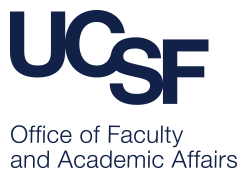 APPLICATION FORM Applicant Information:  Applicant Information:  Applicant Information:  Applicant Information:  Applicant Information:  Applicant Information:  Applicant Information:  Applicant Information:  Applicant Information:  Applicant Information:  Applicant Information:  Last Name:First Name: First Name: First Name: Degree(s):  Title(s):Dept./Div.: School: School: School: Email: Phone: Phone: Phone: Amount Requested (up to $20,000 for upcoming 2 fiscal years): Amount Requested (up to $20,000 for upcoming 2 fiscal years): Amount Requested (up to $20,000 for upcoming 2 fiscal years): Amount Requested (up to $20,000 for upcoming 2 fiscal years): Amount Requested (up to $20,000 for upcoming 2 fiscal years): Amount Requested (up to $20,000 for upcoming 2 fiscal years): Amount Requested (up to $20,000 for upcoming 2 fiscal years): Amount Requested (up to $20,000 for upcoming 2 fiscal years): Amount Requested (up to $20,000 for upcoming 2 fiscal years): Title of Proposal: Title of Proposal: Agreement and Signature:Agreement and Signature:Agreement and Signature:Agreement and Signature:Agreement and Signature:Agreement and Signature:Agreement and Signature:Agreement and Signature:Agreement and Signature:Agreement and Signature:Agreement and Signature:By typing your name and date below, you are affixing your electronic signature to this document, and agreeing and attesting to the following:To the best of my knowledge, all the information I have provided in this application is true and correct.I understand that as a condition of my receiving an Edward A. Dickson Emeritus Professorship Award, I am required to submit a written report of the accomplishments that have resulted from the Professorship as well as how the funds were used. The Report will be submitted to the Office of Faculty and Academic Affairs within six (6) months after the Award period has ended. By typing your name and date below, you are affixing your electronic signature to this document, and agreeing and attesting to the following:To the best of my knowledge, all the information I have provided in this application is true and correct.I understand that as a condition of my receiving an Edward A. Dickson Emeritus Professorship Award, I am required to submit a written report of the accomplishments that have resulted from the Professorship as well as how the funds were used. The Report will be submitted to the Office of Faculty and Academic Affairs within six (6) months after the Award period has ended. By typing your name and date below, you are affixing your electronic signature to this document, and agreeing and attesting to the following:To the best of my knowledge, all the information I have provided in this application is true and correct.I understand that as a condition of my receiving an Edward A. Dickson Emeritus Professorship Award, I am required to submit a written report of the accomplishments that have resulted from the Professorship as well as how the funds were used. The Report will be submitted to the Office of Faculty and Academic Affairs within six (6) months after the Award period has ended. By typing your name and date below, you are affixing your electronic signature to this document, and agreeing and attesting to the following:To the best of my knowledge, all the information I have provided in this application is true and correct.I understand that as a condition of my receiving an Edward A. Dickson Emeritus Professorship Award, I am required to submit a written report of the accomplishments that have resulted from the Professorship as well as how the funds were used. The Report will be submitted to the Office of Faculty and Academic Affairs within six (6) months after the Award period has ended. By typing your name and date below, you are affixing your electronic signature to this document, and agreeing and attesting to the following:To the best of my knowledge, all the information I have provided in this application is true and correct.I understand that as a condition of my receiving an Edward A. Dickson Emeritus Professorship Award, I am required to submit a written report of the accomplishments that have resulted from the Professorship as well as how the funds were used. The Report will be submitted to the Office of Faculty and Academic Affairs within six (6) months after the Award period has ended. By typing your name and date below, you are affixing your electronic signature to this document, and agreeing and attesting to the following:To the best of my knowledge, all the information I have provided in this application is true and correct.I understand that as a condition of my receiving an Edward A. Dickson Emeritus Professorship Award, I am required to submit a written report of the accomplishments that have resulted from the Professorship as well as how the funds were used. The Report will be submitted to the Office of Faculty and Academic Affairs within six (6) months after the Award period has ended. By typing your name and date below, you are affixing your electronic signature to this document, and agreeing and attesting to the following:To the best of my knowledge, all the information I have provided in this application is true and correct.I understand that as a condition of my receiving an Edward A. Dickson Emeritus Professorship Award, I am required to submit a written report of the accomplishments that have resulted from the Professorship as well as how the funds were used. The Report will be submitted to the Office of Faculty and Academic Affairs within six (6) months after the Award period has ended. By typing your name and date below, you are affixing your electronic signature to this document, and agreeing and attesting to the following:To the best of my knowledge, all the information I have provided in this application is true and correct.I understand that as a condition of my receiving an Edward A. Dickson Emeritus Professorship Award, I am required to submit a written report of the accomplishments that have resulted from the Professorship as well as how the funds were used. The Report will be submitted to the Office of Faculty and Academic Affairs within six (6) months after the Award period has ended. By typing your name and date below, you are affixing your electronic signature to this document, and agreeing and attesting to the following:To the best of my knowledge, all the information I have provided in this application is true and correct.I understand that as a condition of my receiving an Edward A. Dickson Emeritus Professorship Award, I am required to submit a written report of the accomplishments that have resulted from the Professorship as well as how the funds were used. The Report will be submitted to the Office of Faculty and Academic Affairs within six (6) months after the Award period has ended. By typing your name and date below, you are affixing your electronic signature to this document, and agreeing and attesting to the following:To the best of my knowledge, all the information I have provided in this application is true and correct.I understand that as a condition of my receiving an Edward A. Dickson Emeritus Professorship Award, I am required to submit a written report of the accomplishments that have resulted from the Professorship as well as how the funds were used. The Report will be submitted to the Office of Faculty and Academic Affairs within six (6) months after the Award period has ended. By typing your name and date below, you are affixing your electronic signature to this document, and agreeing and attesting to the following:To the best of my knowledge, all the information I have provided in this application is true and correct.I understand that as a condition of my receiving an Edward A. Dickson Emeritus Professorship Award, I am required to submit a written report of the accomplishments that have resulted from the Professorship as well as how the funds were used. The Report will be submitted to the Office of Faculty and Academic Affairs within six (6) months after the Award period has ended. Full Name: Today’s Date: Today’s Date: Today’s Date:Applications must include the following: Applications must include the following: Applications must include the following: Applications must include the following: Applications must include the following: Applications must include the following: Applications must include the following: Applications must include the following: Applications must include the following: Applications must include the following: Applications must include the following: This completed application form (PDF or MS Word) Proposal -1 or 2 pages (11-12-point font size)Description of project should include: Background and significanceCurrent stage of project; current funding (if any)Feasibility; innovation; potential impactMay also include: Figures and tables (fit within the 1 to 2-page proposal limit)Bibliography may follow (no page limit)Budget (see budget template and policy and budget guide)Budget justification (1 page) that outlines in detail how the funds will be usedNIH-style biosketch (not to exceed 4 pages)Format: Please combine all materials into a single Word or PDF documentDeadline: March 13, 2024 at 5 p.m. without exceptionSubmit application materials via email to: Abby Draper at Abigail.Draper@ucsf.eduApplication must be submitted electronically as a single Word document or PDF filePlease do not submit hard copies Questions: Contact Abby Draper.Website: https://facultyacademicaffairs.ucsf.edu/quick-links/awards/dickson This completed application form (PDF or MS Word) Proposal -1 or 2 pages (11-12-point font size)Description of project should include: Background and significanceCurrent stage of project; current funding (if any)Feasibility; innovation; potential impactMay also include: Figures and tables (fit within the 1 to 2-page proposal limit)Bibliography may follow (no page limit)Budget (see budget template and policy and budget guide)Budget justification (1 page) that outlines in detail how the funds will be usedNIH-style biosketch (not to exceed 4 pages)Format: Please combine all materials into a single Word or PDF documentDeadline: March 13, 2024 at 5 p.m. without exceptionSubmit application materials via email to: Abby Draper at Abigail.Draper@ucsf.eduApplication must be submitted electronically as a single Word document or PDF filePlease do not submit hard copies Questions: Contact Abby Draper.Website: https://facultyacademicaffairs.ucsf.edu/quick-links/awards/dickson This completed application form (PDF or MS Word) Proposal -1 or 2 pages (11-12-point font size)Description of project should include: Background and significanceCurrent stage of project; current funding (if any)Feasibility; innovation; potential impactMay also include: Figures and tables (fit within the 1 to 2-page proposal limit)Bibliography may follow (no page limit)Budget (see budget template and policy and budget guide)Budget justification (1 page) that outlines in detail how the funds will be usedNIH-style biosketch (not to exceed 4 pages)Format: Please combine all materials into a single Word or PDF documentDeadline: March 13, 2024 at 5 p.m. without exceptionSubmit application materials via email to: Abby Draper at Abigail.Draper@ucsf.eduApplication must be submitted electronically as a single Word document or PDF filePlease do not submit hard copies Questions: Contact Abby Draper.Website: https://facultyacademicaffairs.ucsf.edu/quick-links/awards/dickson This completed application form (PDF or MS Word) Proposal -1 or 2 pages (11-12-point font size)Description of project should include: Background and significanceCurrent stage of project; current funding (if any)Feasibility; innovation; potential impactMay also include: Figures and tables (fit within the 1 to 2-page proposal limit)Bibliography may follow (no page limit)Budget (see budget template and policy and budget guide)Budget justification (1 page) that outlines in detail how the funds will be usedNIH-style biosketch (not to exceed 4 pages)Format: Please combine all materials into a single Word or PDF documentDeadline: March 13, 2024 at 5 p.m. without exceptionSubmit application materials via email to: Abby Draper at Abigail.Draper@ucsf.eduApplication must be submitted electronically as a single Word document or PDF filePlease do not submit hard copies Questions: Contact Abby Draper.Website: https://facultyacademicaffairs.ucsf.edu/quick-links/awards/dickson This completed application form (PDF or MS Word) Proposal -1 or 2 pages (11-12-point font size)Description of project should include: Background and significanceCurrent stage of project; current funding (if any)Feasibility; innovation; potential impactMay also include: Figures and tables (fit within the 1 to 2-page proposal limit)Bibliography may follow (no page limit)Budget (see budget template and policy and budget guide)Budget justification (1 page) that outlines in detail how the funds will be usedNIH-style biosketch (not to exceed 4 pages)Format: Please combine all materials into a single Word or PDF documentDeadline: March 13, 2024 at 5 p.m. without exceptionSubmit application materials via email to: Abby Draper at Abigail.Draper@ucsf.eduApplication must be submitted electronically as a single Word document or PDF filePlease do not submit hard copies Questions: Contact Abby Draper.Website: https://facultyacademicaffairs.ucsf.edu/quick-links/awards/dickson This completed application form (PDF or MS Word) Proposal -1 or 2 pages (11-12-point font size)Description of project should include: Background and significanceCurrent stage of project; current funding (if any)Feasibility; innovation; potential impactMay also include: Figures and tables (fit within the 1 to 2-page proposal limit)Bibliography may follow (no page limit)Budget (see budget template and policy and budget guide)Budget justification (1 page) that outlines in detail how the funds will be usedNIH-style biosketch (not to exceed 4 pages)Format: Please combine all materials into a single Word or PDF documentDeadline: March 13, 2024 at 5 p.m. without exceptionSubmit application materials via email to: Abby Draper at Abigail.Draper@ucsf.eduApplication must be submitted electronically as a single Word document or PDF filePlease do not submit hard copies Questions: Contact Abby Draper.Website: https://facultyacademicaffairs.ucsf.edu/quick-links/awards/dickson This completed application form (PDF or MS Word) Proposal -1 or 2 pages (11-12-point font size)Description of project should include: Background and significanceCurrent stage of project; current funding (if any)Feasibility; innovation; potential impactMay also include: Figures and tables (fit within the 1 to 2-page proposal limit)Bibliography may follow (no page limit)Budget (see budget template and policy and budget guide)Budget justification (1 page) that outlines in detail how the funds will be usedNIH-style biosketch (not to exceed 4 pages)Format: Please combine all materials into a single Word or PDF documentDeadline: March 13, 2024 at 5 p.m. without exceptionSubmit application materials via email to: Abby Draper at Abigail.Draper@ucsf.eduApplication must be submitted electronically as a single Word document or PDF filePlease do not submit hard copies Questions: Contact Abby Draper.Website: https://facultyacademicaffairs.ucsf.edu/quick-links/awards/dickson This completed application form (PDF or MS Word) Proposal -1 or 2 pages (11-12-point font size)Description of project should include: Background and significanceCurrent stage of project; current funding (if any)Feasibility; innovation; potential impactMay also include: Figures and tables (fit within the 1 to 2-page proposal limit)Bibliography may follow (no page limit)Budget (see budget template and policy and budget guide)Budget justification (1 page) that outlines in detail how the funds will be usedNIH-style biosketch (not to exceed 4 pages)Format: Please combine all materials into a single Word or PDF documentDeadline: March 13, 2024 at 5 p.m. without exceptionSubmit application materials via email to: Abby Draper at Abigail.Draper@ucsf.eduApplication must be submitted electronically as a single Word document or PDF filePlease do not submit hard copies Questions: Contact Abby Draper.Website: https://facultyacademicaffairs.ucsf.edu/quick-links/awards/dickson This completed application form (PDF or MS Word) Proposal -1 or 2 pages (11-12-point font size)Description of project should include: Background and significanceCurrent stage of project; current funding (if any)Feasibility; innovation; potential impactMay also include: Figures and tables (fit within the 1 to 2-page proposal limit)Bibliography may follow (no page limit)Budget (see budget template and policy and budget guide)Budget justification (1 page) that outlines in detail how the funds will be usedNIH-style biosketch (not to exceed 4 pages)Format: Please combine all materials into a single Word or PDF documentDeadline: March 13, 2024 at 5 p.m. without exceptionSubmit application materials via email to: Abby Draper at Abigail.Draper@ucsf.eduApplication must be submitted electronically as a single Word document or PDF filePlease do not submit hard copies Questions: Contact Abby Draper.Website: https://facultyacademicaffairs.ucsf.edu/quick-links/awards/dickson This completed application form (PDF or MS Word) Proposal -1 or 2 pages (11-12-point font size)Description of project should include: Background and significanceCurrent stage of project; current funding (if any)Feasibility; innovation; potential impactMay also include: Figures and tables (fit within the 1 to 2-page proposal limit)Bibliography may follow (no page limit)Budget (see budget template and policy and budget guide)Budget justification (1 page) that outlines in detail how the funds will be usedNIH-style biosketch (not to exceed 4 pages)Format: Please combine all materials into a single Word or PDF documentDeadline: March 13, 2024 at 5 p.m. without exceptionSubmit application materials via email to: Abby Draper at Abigail.Draper@ucsf.eduApplication must be submitted electronically as a single Word document or PDF filePlease do not submit hard copies Questions: Contact Abby Draper.Website: https://facultyacademicaffairs.ucsf.edu/quick-links/awards/dickson This completed application form (PDF or MS Word) Proposal -1 or 2 pages (11-12-point font size)Description of project should include: Background and significanceCurrent stage of project; current funding (if any)Feasibility; innovation; potential impactMay also include: Figures and tables (fit within the 1 to 2-page proposal limit)Bibliography may follow (no page limit)Budget (see budget template and policy and budget guide)Budget justification (1 page) that outlines in detail how the funds will be usedNIH-style biosketch (not to exceed 4 pages)Format: Please combine all materials into a single Word or PDF documentDeadline: March 13, 2024 at 5 p.m. without exceptionSubmit application materials via email to: Abby Draper at Abigail.Draper@ucsf.eduApplication must be submitted electronically as a single Word document or PDF filePlease do not submit hard copies Questions: Contact Abby Draper.Website: https://facultyacademicaffairs.ucsf.edu/quick-links/awards/dickson 